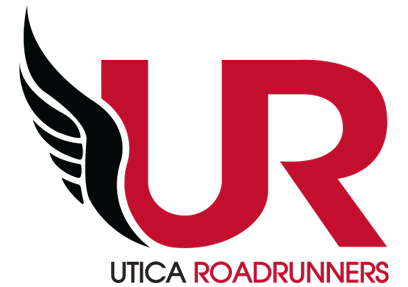 UTICA ROADRUNNERS BUSINESS MEETINGMonday, December 11th, 2023 6:15 pm, Boilermaker HeadquartersBoard Attendance: Meeting called to order at: Motion to accept minutes from last meeting: INITIAL BUSINESS Welcome back to the board Phil and welcome new Board Member Frank VelloneMotion to accept Andrew Hartnett to the boardCOMMITTEE REPORTS Activities & Events – Rebecca LaPorteRacesThe UR Four Pack  - Andrew RubinoFinal date for swag pick up - January 1st, 2024We have designs for SOS and FLWorking on RunSignUpSave Our Switchbacks - Melissa Barlett & Sarah HarrisonApril 20, 2024Summer Sizzle - Jim Mott & Travis OliveraInclude on Nov. membership meeting agendaFalling Leaves - Andrew RubinoSeptember 22, 2024 - 50th AnniversaryReviewing and starting to solicit sponsorsSkeleton Run - Rob KapferNeed 2024 date before December 31, 2023Run 2 End World Hunger – Rebecca LaPorte Mason HedeenWonderful job!Over 400 finishers1400 pounds of food were donated!Thoughts for next year?New Year’s Run at Accelerate – Melissa BarlettAccelerate will continue to hostAdvertise $50 track deals - rolling membershipNeed to push advertisingVirtual EventsFIVE after FIVE – Jim Mott & Melissa BarlettContinue discussion the future of the eventActivities - LimitedScholarships - Travis OliveraPlanning/activity will resume February 2024.Boilermaker Training Program - Erik/WendyTentative start mid February 2024In-door locationSpeakersBoilermaker Expo table and volunteershttps://kesslerpromotions.com/vendorsGrand Prix - Gary LaShureNo ReportCNY Running Club Cup - Tim KaneMeeting with Cup Captains in JanuaryDevelopment Runs - Ashley ManciniNo ReportYouth XC Training Program - Nate GetmanNo reportActivities - OngoingVolunteers - Rebecca LaPorteUpdates?Continue discussion for volunteer incentivesSocial - Melissa Barlett & Rebecca LaPorteDiscussion of January Happy HourBanquet and Awards - Jenna Stefka/Melissa BarlettContinue discussion about date – consider early March 2024Who is on the committeeThursday Night Runs - Wendy BowersRuns from the Mill Family Fitness Center in New York Mills 5:45pmRuns are still occurring and need to advertise in Splitimes and FBRun 3-4 miles for a variety of terrain and meet at Packy’s after at 7:00UR Supported EventsTunnel to Towers Utica 5k - Phil Trzcinski/Alex GonzalezAugust 19, 2024, 9am StartTrenton Fish and Game Club Trail Run-Rob KapferReportGrateful for Graham 5kApril 27, 2024CommitteesDiversity Committee - Melissa Barlett/Michelle TruettRun Against RacismDiscussion of Check presentationBlood Drive - Andrew RubinoJanuary 15, 2024 MLK JR Day 12:30pm-5:00pm VFW Post 229Administration & Finance – Melissa BarlettFinancial - Travis OliveraReport submittedDiscussion of high interest savings accountsSchedule Budget meeting for February 2024Merchandise - Sharon Scala (contact at Sneaker Store)Hats are in the trailer - for sale for $15USA Racing online store updateEquipment and Rental - Phil TrzcinskiUpdatesMembership - Rebecca LaPorteCurrently 489 members, 317 memberships 2022 - 509 members and 320 membershipsWebpage/Race Calendar - Melissa Barlett & Andy HartnettUpdate banner for New Year’s Day RunRemove past events from bannerFacebook & PR - Andy HartnettAdvertise for new memberships and New Years Day runCall for mileage, red jacketsClubs & Organizations Liaisons -  Melissa Barlett/Erik Winberg (USATF and RRCA)UpdatesSponsorship - Sarah HarrisonGet Sarah your sponsors listStart mailings to sponsors with ask letterBank of Utica wants to continue to be a sponsor.OLD BUSINESS:Race Directors meetingWorking on datesMill Family Fitness Center DealJanuary 1, 2024 until December 31, 2024.The cost is only $325 OR $30/month.NEW BUSINESS:USATF ADK Grand Prix 2024 Bid RequestVote on board positionsSet dates and times for future board meetingsAnnouncementsMeeting adjourned atNext Meeting:  January 2024 at Boilermaker Headquarters - Future meeting dates: